Městská část Praha 13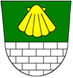 Úřad městské částiOdbor sociální péčeŽádost o ustanovení zvláštního příjemce dávky důchodového pojištěnídle § 10 a § 118 zákona č. 582/1991 Sb., o organizaci a provádění sociálního zabezpečení, ve znění pozdějších předpisůŽadatel/ka (navrhovaný zvláštní příjemce)S ustanovením zvláštním příjemcem dávky důchodového pojištění souhlasím.Dosavadní oprávněný příjemce dávky důchodového pojištění Protože z důvodu nepříznivého zdravotního stavu nemohu přijímat dávku důchodového pojištění (důchod), souhlasím s tím, aby zvláštním příjemcem mé dávky důchodového pojištění byl/a ustanovený/á výše uvedený/á žadatel/ka pan/íS ustanovením zvláštního příjemce mých dávek důchodového pojištění souhlasím.Souhlasím dle § 5 zák. č. 101/2000 Sb., o ochraně osobních údajů, ve znění pozdějších předpisů, s použitím mých osobních údajů pro všechny procesní úkony související s ustanovení a výkonem funkce zvláštního příjemce dávky důchodového pojištění.Vyjádření ošetřujícího lékaře – potvrzuji, že pacient/ka vzhledem ke svému zdravotnímu stavuje – není *)	schopen/schopna*) 	podpisu	je – není *)	schopen/schopna*)	sám/sama přebírat důchodje – není *)	schopen/schopna*)	hospodařit s důchodem ve svůj prospěch nebo                                                           ve prospěch osob, které je povinen/povinna                                                            vyživovatje – není *)	schopen/schopna*)	vyjádřit se k ustanovení zvláštního příjemce                                                           důchoduje – není *)	schopen/schopna*)	přebírat písemnostije – není *)	schopen/schopna*)	vnímat obsah písemností*) nehodící se škrtněteToto vyjádření se vydává na vlastní žádost žadatele pro účely ustanovení zvláštního příjemce dávek důchodového pojištění Úřadem městské části Praha 13.Podklady potřebné pro posouzení žádostiobčanský průkaz žadateleobčanský průkaz dosavadního oprávněného příjemce důchoduaktuální důchodový výměr dosavadního příjemce důchoduJméno a příjmenítel. č. Rodné čísločíslo OPTrvalý pobytPSČAdresa pro doručování PSČPříbuzenský vztah k oprávněnému příjemci důchodu(dcera, syn, snacha, vnuk apod. nebo bez příbuzenského vztahu – osoba blízká)V Praze dnepodpis žadateleJméno a příjmenítel. č. Rodné čísločíslo OPTrvalý pobytPSČAdresa pro doručování PSČJméno a příjmeníV Praze dnepodpis dosavadního příjemceV Praze dnepodpis žadateleV Praze dnepodpis dosavadního příjemceJméno a příjmeníDatum narozeníTrvalý pobytV Praze dnepodpis žadatele